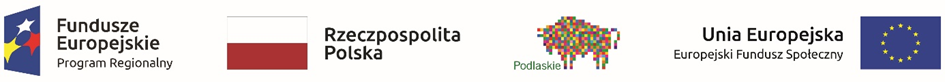 HARMONOGRAM SPOTKAŃ KONSULTACYJNYCH na obszarze gmin planowanych do objęcia LSRProgram Rozpoczęcie spotkaniaInformacja na temat głównych założeń RLKS na lata 2021-2027Prezentacja diagnozy obszaru objętego LSRPrezentacja wstępnej analizy SWOTDyskusja i wypracowanie projektu analizy SWOTZakończenie spotkania.GminaMiejsce spotkaniaPlanowany terminSuwałkiSuwałki, Biuro LGR      ul. Wesoła 22, 16-400 Suwałki 06.02.2023, godz. 13.00-15.30NowinkaGminny Ośrodek Kultury NowinkaNowinka 26A, 16-304 Nowinka 06.02.2023, godz. 10.00-12.30JeleniewoGminna Biblioteka Publicznaul. Sportowa 1 A,       16-404 Jeleniewo 07.02.2023, godz. 13.00-15.30SzypliszkiUrząd Gminyul. Suwalska 21, 16-411 Szypliszki 07.02.2023, godz. 10.00-12.30WiżajnyUrząd Gminyul. Szkolna 11, 16-407 Wiżajny 08.02.2023, godz. 10.00-12.30Rutka TartakUrząd Gminyul. 3 Maja 13, 16-406 Rutka-Tartak 08.02.2023, godz. 13.00-15.30RaczkiGminny Ośrodek KulturyPlac Kościuszki 15, 16-420 Raczki 09.02.2023, godz. 10.00-12.30BakałarzewoUrząd GminyRynek 3,16-423 Bakałarzewo 09.02.2023, godz. 13.00-15.30Augustów MiastoUrząd Miejski pok.411ul. Młyńska 35, 16-300 Augustów 10.02.2023, godz. 10.00-12.30Augustów GminaUrząd Gminyul. Mazurska 1C, 16-300 Augustów 10.02.2023, godz. 13.00-15.30RajgródUrząd Miejskiul. Warszawska 32, 19-206 Rajgród 13.02.2023, godz. 10.00-12.30Bargłów KościelnyUrząd Gminyul. Augustowska 47, 16-320 Bargłów Kościelny  13.02.2023, godz. 13.00-15.30PłaskaGMINNY OŚRODEK KULTURY W PŁASKIEJPłaska 57a, 16-326 Płaska 14.02.2023, godz. 10.00-12.30GibyUrząd GminyGiby 74A, 16-506 Giby 14.02.2023, godz. 13.00-15.30PuńskUrząd Gminyul. Mickiewicza 23, 16-515 Puńsk 16.02.2023, godz. 10.00-12.30KrasnopolGminne Centrum Czytelnictwa i Kultury w Krasnopoluul. 1 Maja 116-503 Krasnopol 16.02.2023, godz. 13.00-15.30FilipówUrząd Gminyul. Garbaska 2, 16-424 Filipów17.02.2023, godz. 10.00-12.30PrzeroślUrząd GminyRynek 2, 16-427 Przerośl 17.02.2023, godz. 13.00-15.30Sejny MiastoUrząd Miejskiul. Piłsudskiego 25,  16-500 Sejny20.02.2023, godz. 13.00-15.30Sejny GminaUrząd Gminyul. J.Grodzińskiego 1, 16-500 Sejny 20.02.2023, godz. 10.00-12.30